§873.  Annual report of registered and foreign limited liability partnerships1.  Annual report.  Each registered limited liability partnership and each foreign limited liability partnership authorized to do business in this State shall file, within the time prescribed by this chapter, an annual report setting forth:A.  The name of the registered or foreign limited liability partnership;  [PL 2007, c. 323, Pt. E, §38 (AMD); PL 2007, c. 323, Pt. G, §4 (AFF).]A-1.  The jurisdiction of organization of the limited liability partnership;  [PL 2007, c. 323, Pt. E, §39 (NEW); PL 2007, c. 323, Pt. G, §4 (AFF).]B.  The information required by Title 5, section 105, subsection 1;  [PL 2007, c. 323, Pt. E, §40 (AMD); PL 2007, c. 323, Pt. G, §4 (AFF).]C.  A brief statement of the character of the business in which the limited liability partnership is actually engaged in this State, if any; and  [PL 1995, c. 633, Pt. B, §1 (NEW).]D.  The street address of the partnership's chief executive office, the street address of an office of the partnership in this State and the name and street address of the contact partner.  [PL 2005, c. 543, Pt. B, §12 (RPR); PL 2005, c. 543, Pt. B, §15 (AFF).][PL 2007, c. 323, Pt. E, §§38-40 (AMD); PL 2007, c. 323, Pt. G, §4 (AFF).]2.  Reporting period.  The Secretary of State shall specify by rule the period of time to which the annual report applies as provided in subsection 3.  The information contained in the annual report must be current as of the date the report is signed.[PL 1995, c. 633, Pt. B, §1 (NEW).]3.  Execution, delivery and penalties.  This subsection governs execution, delivery and penalties.A.  The annual report must be executed and signed by a partner or any other duly authorized individual.  [PL 1995, c. 633, Pt. B, §1 (NEW).]B.  Subject to rules adopted under section 812, the report must be delivered to the Secretary of State or a designee for filing.  The annual report may be delivered to the Secretary of State on a staggered basis as defined by the Secretary of State by rule in accordance with the Maine Administrative Procedure Act.  The report must apply to the 12-month period specified by the Secretary of State.  Proof to the satisfaction of the Secretary of State that, prior to the date that penalties become effective for late delivery of an annual report as established by the Secretary of State by rule, the report was deposited in the United States mail in a sealed envelope, properly addressed, with postage prepaid is considered a compliance with this requirement.  [PL 1995, c. 633, Pt. B, §1 (NEW).]C.  One copy of the report, together with the filing fee required by this chapter, must be delivered for filing to the Secretary of State, who shall file the report if the Secretary of State finds that it conforms to the requirements of this chapter.  If the Secretary of State finds that it does not conform, the Secretary of State shall promptly mail or otherwise return the report to the limited liability partnership for any necessary correction.  [PL 1995, c. 633, Pt. B, §1 (NEW).]D.  The penalties prescribed by this chapter for failure to file the report within the time provided in this section do not apply if the report is corrected to conform to the requirements of this chapter and returned to the Secretary of State within 30 days from the date on which the report was mailed or otherwise returned to the limited liability partnership by the Secretary of State.  [PL 1995, c. 633, Pt. B, §1 (NEW).][PL 1995, c. 633, Pt. B, §1 (NEW).]SECTION HISTORYPL 1995, c. 633, §B1 (NEW). PL 1997, c. 376, §73 (AMD). PL 2005, c. 543, §B12 (AMD). PL 2005, c. 543, §B15 (AFF). PL 2007, c. 323, Pt. E, §§38-40 (AMD). PL 2007, c. 323, Pt. G, §4 (AFF). The State of Maine claims a copyright in its codified statutes. If you intend to republish this material, we require that you include the following disclaimer in your publication:All copyrights and other rights to statutory text are reserved by the State of Maine. The text included in this publication reflects changes made through the First Regular and First Special Session of the 131st Maine Legislature and is current through November 1. 2023
                    . The text is subject to change without notice. It is a version that has not been officially certified by the Secretary of State. Refer to the Maine Revised Statutes Annotated and supplements for certified text.
                The Office of the Revisor of Statutes also requests that you send us one copy of any statutory publication you may produce. Our goal is not to restrict publishing activity, but to keep track of who is publishing what, to identify any needless duplication and to preserve the State's copyright rights.PLEASE NOTE: The Revisor's Office cannot perform research for or provide legal advice or interpretation of Maine law to the public. If you need legal assistance, please contact a qualified attorney.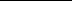 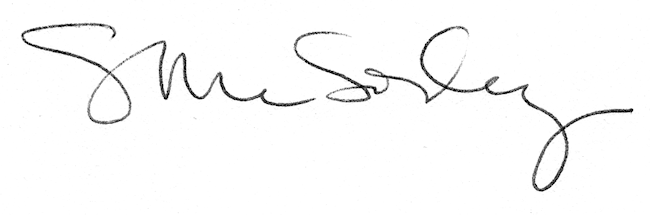 